Örnek Olay İncelemesi 4: Çözümleri uyarlama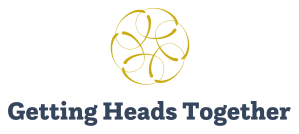 Bazı ilkokul öğretmenlerine sınıf uygulamalarını geliştirmelerinde destek olmaları için koçluk yapmanız istendi. Okul son zamanlarda okulun satın aldığı bir koçluk programını kullanmaya yatırım yaptı. Bir koç olarak, atanmış öğretmenleriniz için dersleri düzenli olarak gözlemleyecek ve uygulamalarının belirli yönleri üzerinde onlarla birlikte çalışacaksınız.Eğitiminizi tamamladınız ve öğretmenlerin her biriyle ayrı ayrı görüştünüz. Bu ilk toplantının amacı, her öğretmenin programın ilk döneminde odaklanacağı uygulamanın bir yönünü belirlemektir.Archie yakın zamanda kalifiye bir öğretmendir. Pratiğinin üzerinde çalışmak istediği birçok yönü var. Bunlar ders planlama, davranış yönetimi ve biçimlendirici değerlendirmeyi içerir. Katıldığınız eğitimde, bir öğretmenin uygulamasının belirli bir yönüne bir seferde odaklanmanız gerektiği söylendi. Archie ile koçluğun, ders içindeki anlayışı kontrol etmek için teknikler geliştirmede onu destekleyeceği konusunda hemfikirsiniz.Belinda deneyimli bir öğretmendir. Bu yıl müfredata daha önce öğretmediği bir konu olan temel bilgisayar programlamasını tanıtması istendi. Size asıl zorluğunun, öğrencilere her dersi öğretmeden önce programlama becerilerini öğrenmek zorunda olduğunu söylüyor.Caitlin 20 yılı aşkın bir süredir öğretmenlik yapıyor ve kendi itirafıyla değiştirmeyi zor bulduğu bazı 'kötü alışkanlıklara' sahip. Derslerinde az sayıda öğrenciye soru sormaya güvendiğini, çünkü her zaman ellerini kaldıranların onlar olduğunu kabul ediyor. Yıllar boyunca eğitim oturumunda öğrendiği çeşitli sorgulama stratejilerini denedi, ancak hiçbiri gerçekten sıkışmadı.David, birlikte çalıştığınız son öğretmendir. David, çalışmalarını etkileyen kişisel sorunlar hakkında konuşmak istediği için toplantı oldukça zordu. David, pratiğinin üzerinde çalışılacak bir yönünü tanımlamaya karşı oldukça dirençliydi, çünkü kendi sözleriyle, "çok fazla şey oluyor".Koçluk programı, okulun öğretmen gelişimini destekleme stratejisinin merkezinde yer almaktadır. Programı uygulanması gerektiği şekilde uygulamak istiyorsunuz, ancak sağladığınız desteğin birlikte çalıştığınız bireyler için yararlı olduğundan emin olmak istiyorsunuz. Koç olmak belki de beklediğinizden daha zordur.SoruTüm okul stratejilerinin, bireysel öğretmenlerin öğretmen gelişiminin kötü problemini nasıl yaşadıklarını ele almasını sağlamada yaratılan gerilimleri göz önünde bulundurun. Bu sorular düşüncenizi yapılandırmanıza yardımcı olabilir:Öğretmen gelişimi neden kötü bir sorundur?Öğretmenler neden bu sorunu farklı şekillerde "deneyimliyor"?Bütün bir okul programının bir okuldaki her öğretmen için ne ölçüde "işe yaraması" beklenebilir?Program, girişim ve çözüm sunanların  yerel koşullara ve bireysel veya ekip ihtiyaçlarına uyum sağlamalarına izin verilmesi neden önemlidir?Uyarlamalara izin vermenin riskleri nelerdir?